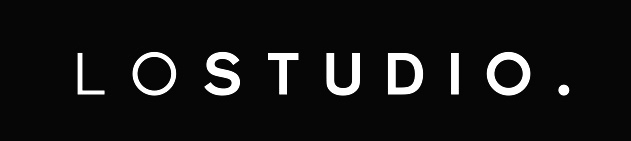 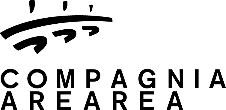 Lo Studio ALTA FORMAZIONE 2022/2023Domanda di partecipazioneIo sottoscritto/a_____________________________________________________________________________Nato/a        __________________________________________     il  ____________________________________Residente _____________________________________________________________________________________Comune di     _____________________________________   Prov.________________CAP________________Codice Fiscale_________________________________________________________________________________Tel.       ________________________________________    Email________________________________________Matricola enpals______________________________________________________________________________CHIEDEdi essere ammesso/a all' AUDIZIONE che si terrà in data (SCEGLIERE UNA DATA):17 settembre 2022 18 settembre 202224 settembre 202225 settembre 2022 presso Lo Studio via Fabio di Maniago 15, Udine; sede della Compagnia AreareaCalendario settimanale formazione          Si allegano al presente allegato tutti i documenti richiesti per l’ammissione alla partecipazione.Ai sensi del D.Lgs 196/03 firmando la scheda di iscrizione autorizzo al trattamento dei miei dati personali per la gestione delle attività connesse all’espletamento del corso e per inviarmi comunicazioni in relazione al Progetto. Il sottoscritto dichiara inoltre di aver preso visione delle informazioni generali delle modalità di iscrizione e di accettarle tutte.     Data__________________________                                   Firma__________________________24-29 Ottobre 2022Marta Bevilacqua - Compagnia Arearea21 -26 novembre 2022Alessio Maria Romano - Compagnia AMR12 -17 dicembre 2022Claudia Catarzi16 – 21 gennaio 2023Marta Ciappina13 – 18 febbraio 2023Adriana Borriello13 – 18 marzo 2023Riccardo Meneghini 12 -22 aprile 2023Settimana di autogestione per lavori autoriali